 PL z ANJ pre 3. Ročník                                                                  Jana Oklamčaková 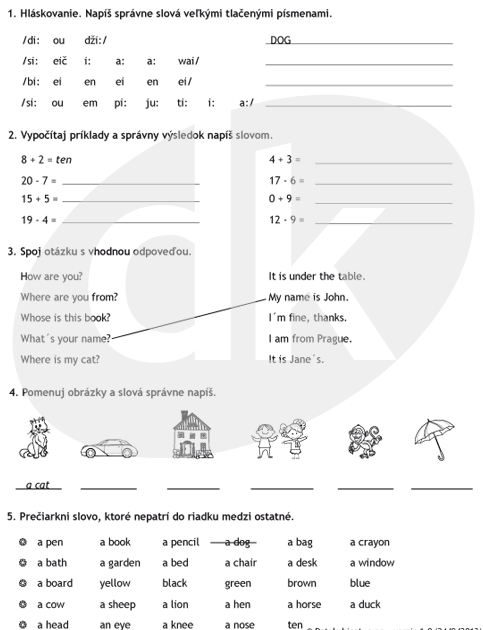 